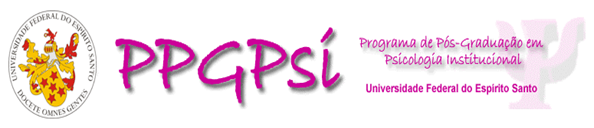 Seminário de PesquisaOficina de Produção de Artigos para Revistas Científicas06/09 – 5ª f.9h-12hAtualmente, na vida acadêmica, temos uma exigência constante de publicações de artigos em revistas científicas. Por outro lado, é preciso resistir à frenética corrida produtivista, de modo a podermos divulgar nossos trabalhos de pesquisa de maneira saudável, serena e alegre. É possível fazer da produção acadêmica mais um momento de expressão de nossas trajetórias singulares e descobertas.  Por isso, propomos compartilhar uma espécie de passo a passo para termos publicações em boas revistas, começando com o achado de uma revista, chegando até a publicação do trabalho, passando pela idealização e produção deste.Oficineiro: Fernando Yonezawa - Mestre em Educação pela UFRGS, Doutor em Psicologia pela USP e pós-doutorando e professor colaborador do PPGPSI-UFES.   ESTE SEMINÁRIO CONTECERÁ MEDIANTE INSCRIÇÃO DE, NO MÍNIMO, SEIS PESSOAS. INSCRIÇÕES: 98103-5347 (enviar nome, telefone e curso ou profissão)Seminário de PesquisaCorpolítica e militância: anti-niilismo na Psicologia por uma saúde trágica e uma educação dionisíaca13/09 – 5ª f.9h-12hNum contexto social de secreção de ódio e indiferença ainda teríamos algo de político para extrair do pensamento nietzschiano? Qual a relação deste nosso contexto com uma cultura niilista? Seria possível, neste caldo de cultura, conceber uma saúde trágica e uma educação dionisíaca, de modo a driblarmos algumas formas astutas de captura, sem negarmos os dolorosos tensionamentos que precisamos embater no nível político?Neste encontro, em que restituímos parte de nossa pesquisa de pós-doutorado, a proposta é discutir estas perguntas, buscando nos diferir da lógica hegemônica de modo de lutar politicamente, trazendo para este meio a concepção nietzscheana de afirmação. Fernando Yonezawa - Mestre em Educação pela UFRGS, Doutor em Psicologia pela USP e pós-doutorando e professor colaborador do PPGPSI-UFES.   ESTE SEMINÁRIO CONTECERÁ MEDIANTE INSCRIÇÃO DE, NO MÍNIMO, SEIS PESSOAS. INSCRIÇÕES: 98103-5347 (enviar nome, telefone e curso ou profissão)Seminário de PesquisaExperimentação corporal-artísticaCorpo(i)ética: elementos expressivos e inventivos para a prática da Psicologia na Clínica e na Saúde   20/09 – 5ª f.9h-12hNesta proposta, seguindo com a restituição de nossa pesquisa de pós-doutorado, desejamos realizar um momento de experimentação corporal-artística, a partir de elementos que viemos construindo no contato com distintas artes corporais, entre elas o teatro-performance, a dança e as artes marciais.Será um momento de prática que pretende permitir encorpar as possibilidades de intervenção, especialmente no campo da clínica e da Saúde. Obs: trajar roupas leves, que permitam movimento confortável.Fernando Yonezawa - Mestre em Educação pela UFRGS, Doutor em Psicologia pela USP e pós-doutorando e professor colaborador do PPGPSI-UFES. ESTE SEMINÁRIO CONTECERÁ MEDIANTE INSCRIÇÃO DE, NO MÍNIMO, SEIS PESSOAS INSCRIÇÕES: 98103-5347 (enviar nome, telefone e curso ou profissão)